Тема 5.7: Живопись акварелью.План:1. Понятие об основных и дополнительных цветах, цветовых контрастах, теплые и холодные тона.2. Цветовой круг.  Методические рекомендации:Прочти и запомни нижеизложенную информацию.Используя полученную информацию выполни Задание №1: «Разработка дидактического пособия по технике акварели для детей дошкольного возраста». Формат А-4 (акварель).Что такое акварельная живописьАкварель — это техника изображения, сочетающая свойства живописи (богатая палитра красок и оттенков) и графики (отсутствие рельефности, наложение мазка тонким слоем).Цветоведение - наука о цвете, включающая знания о природе цвета, основных, составных и дополнительных цветах, основных характеристиках цвета, цветовых контрастах, смешении цветов, колорите, цветовой гармонии, цветовом языке, цветовой гармонии и цветовой культуре.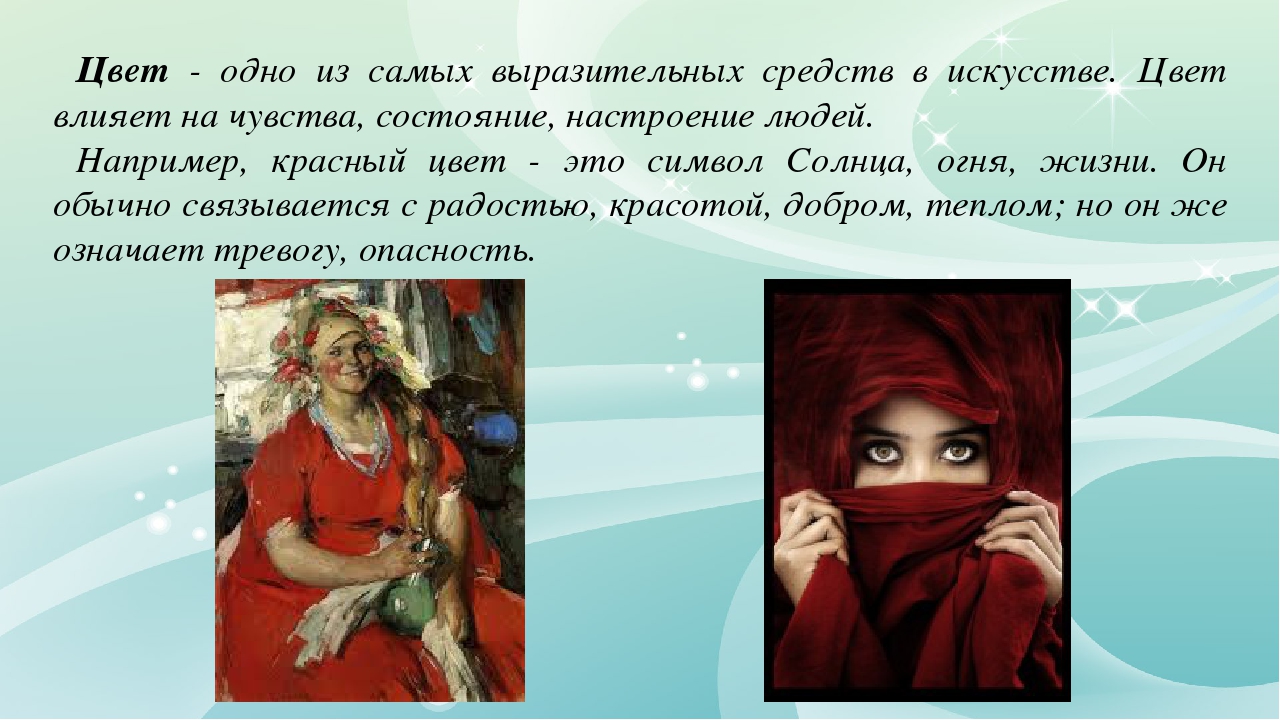 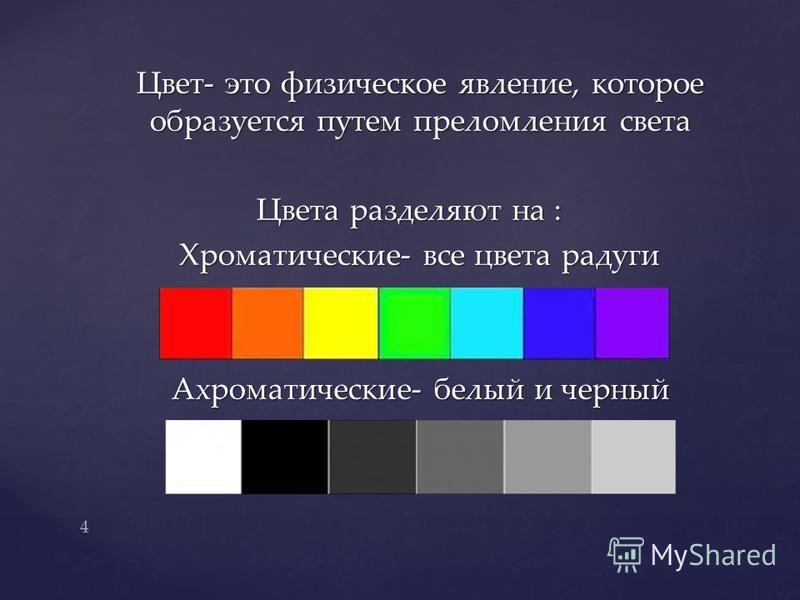 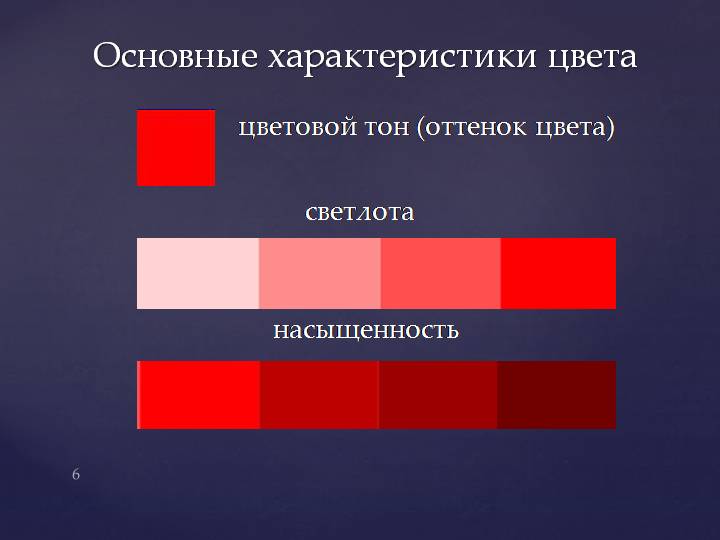 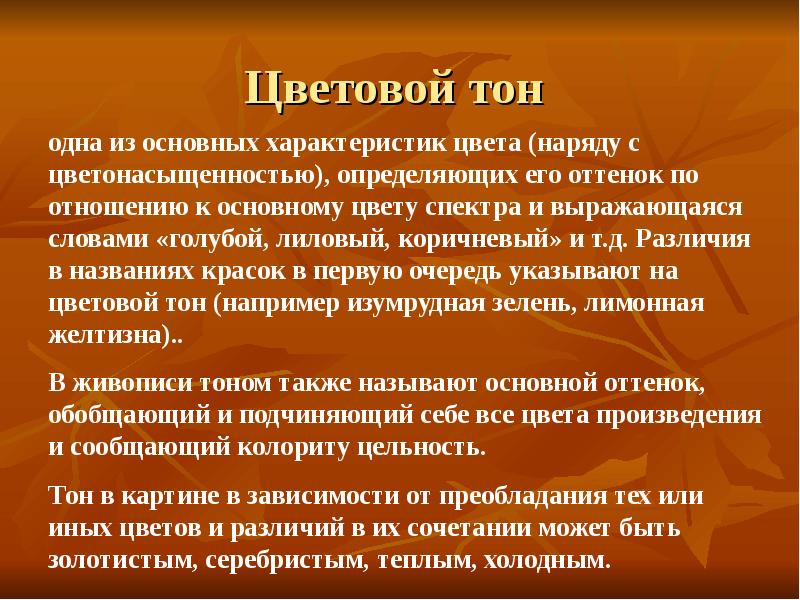 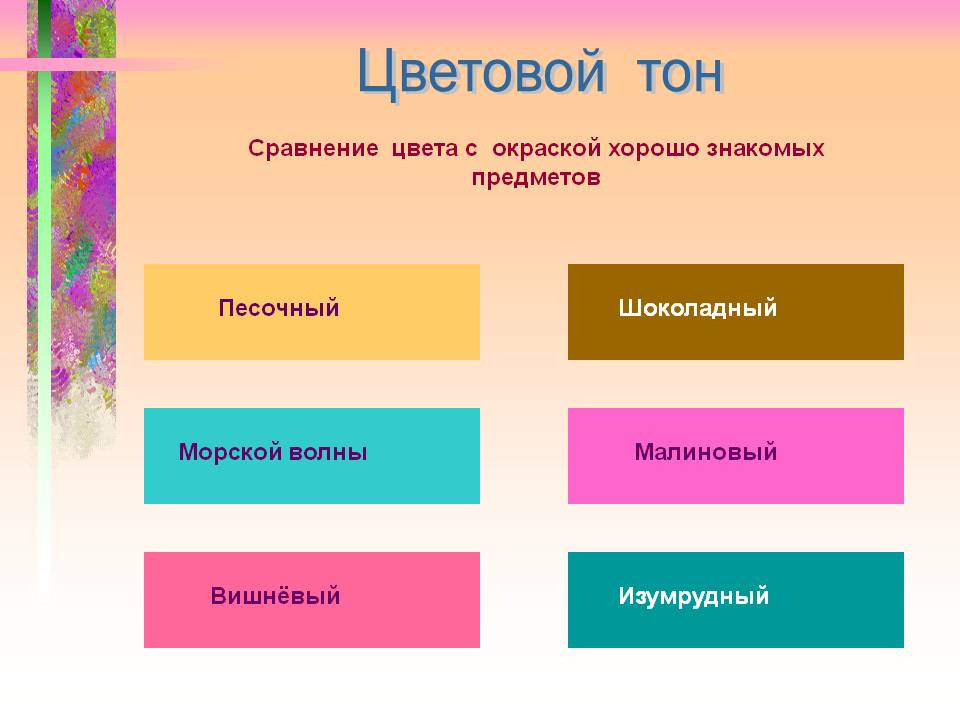 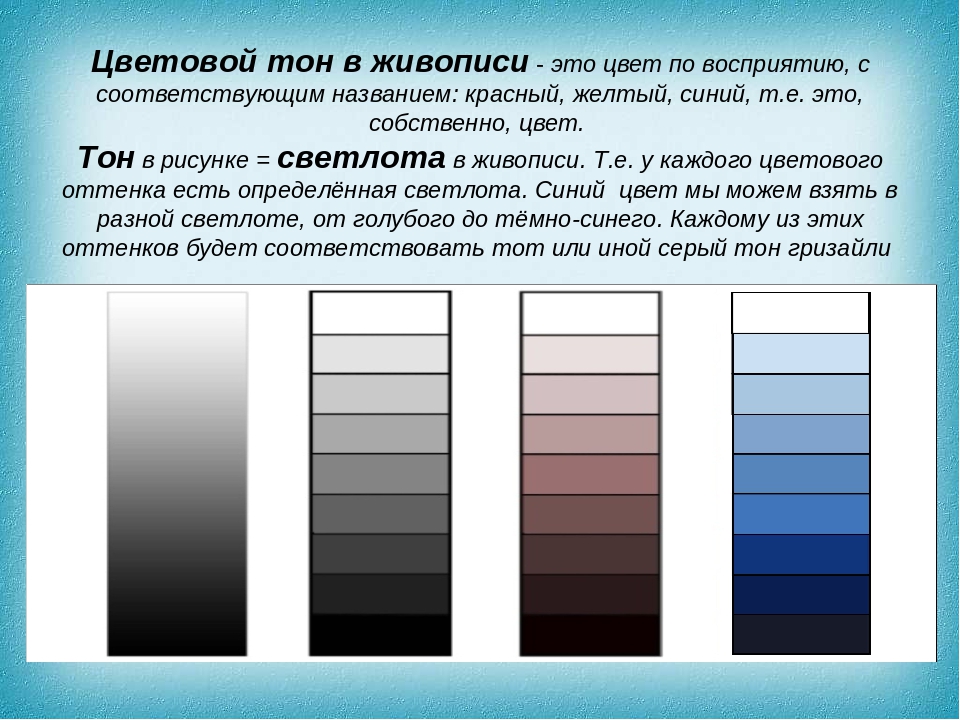 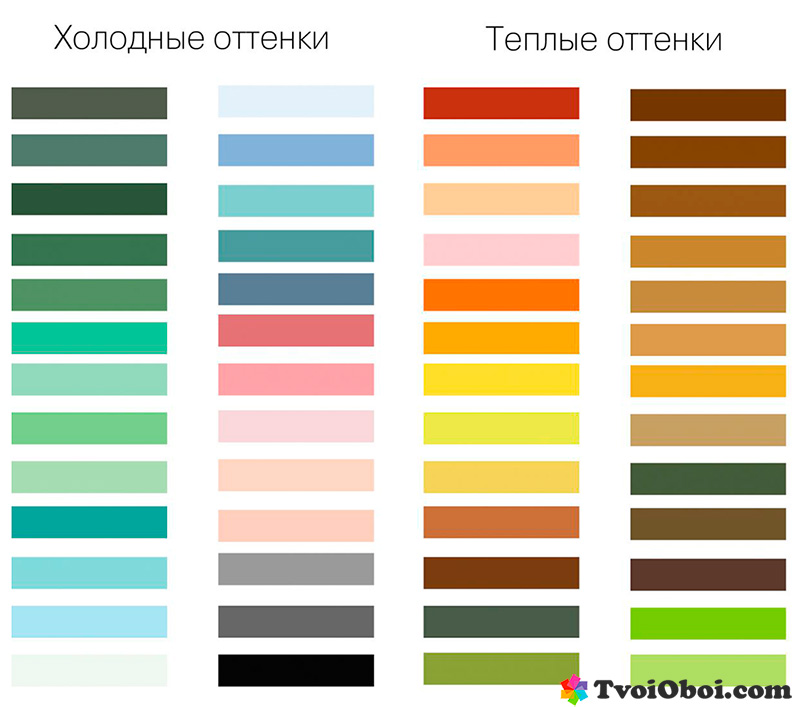 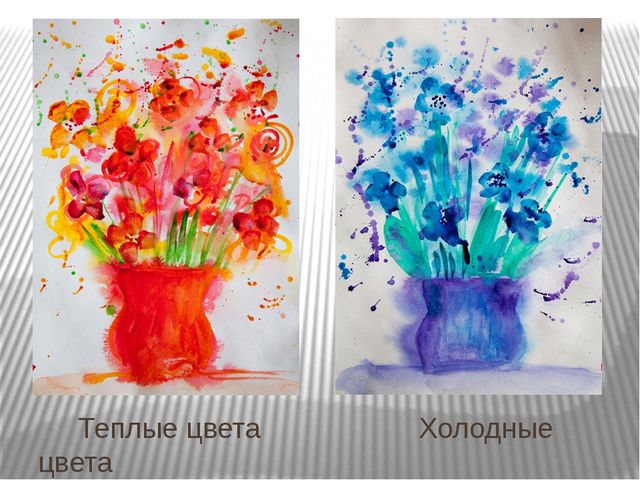 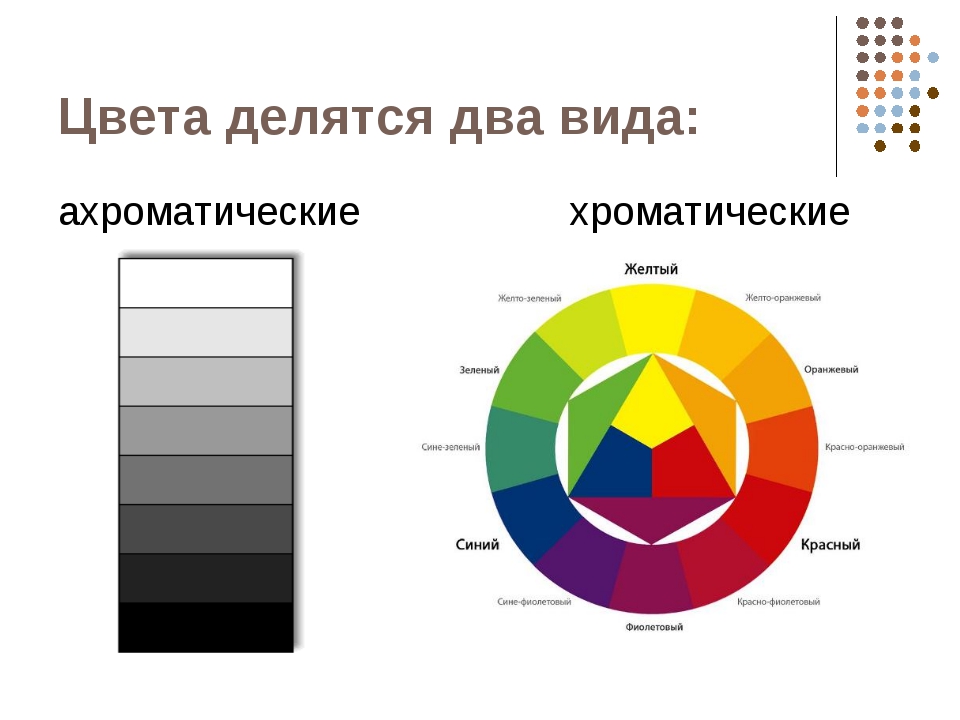 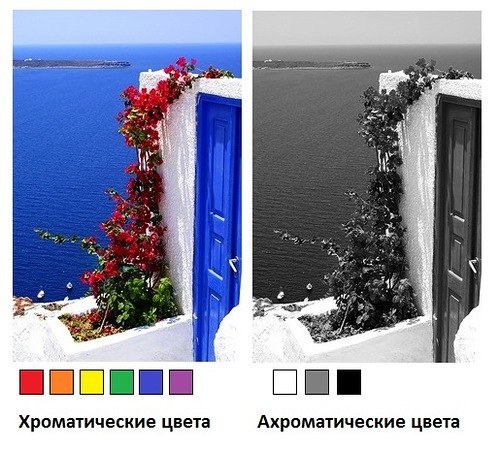 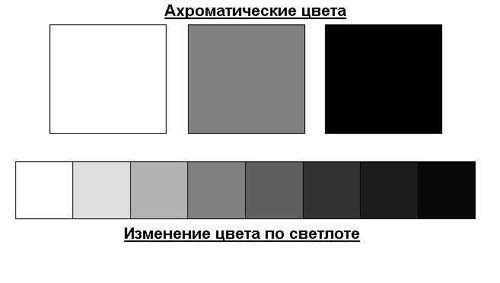 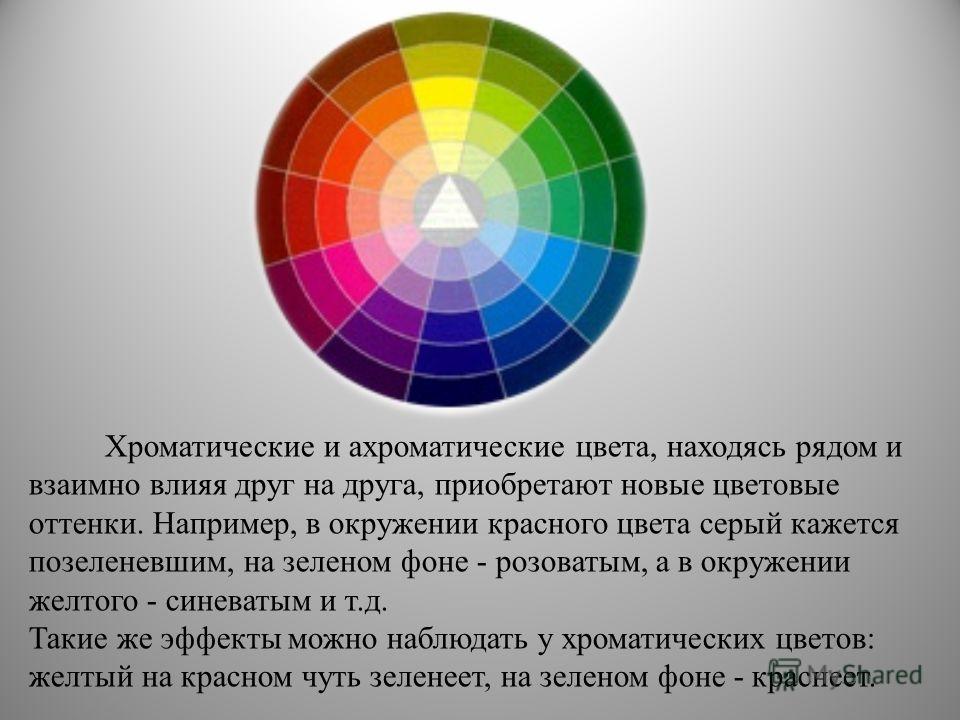 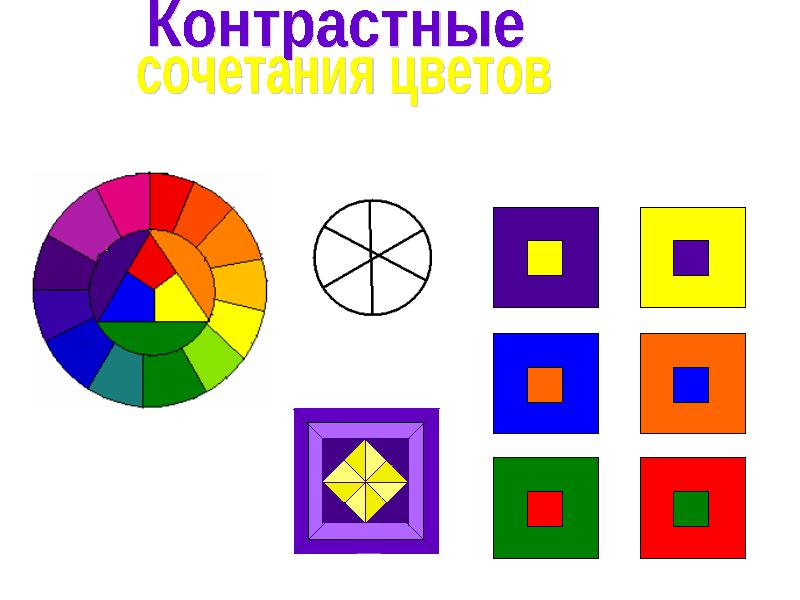 